Science of Modern Technology and Public Policy, APHY S100, ENAS S100, PHYS S100.        Session ADaniel Prober, Prof. of Applied Physics and Physics; daniel.prober@yale.edu     https://proberlab.yale.edu  also see  https://seas.yale.edu/faculty-research/faculty-directory/daniel-prober         This seminar  examines the science behind selected major advances in modern technology. The focus is on the scientific basis of each advance, as well as the technology's resulting impact on society. Students  will  research individual topics, in consultation with the instructor. Intended for non-science majors.  Format is lecture/seminar.  On-line in Summer 2022.This course can be applied towards the Sciences Yale College distributional requirement.Topics include:   nanotechnology; advanced materials; aircraft; space flight; nuclear power, weapons, medical uses; optical systems for communication and medical diagnostics; magnetic-resonance imaging -MRI transistors and integrated circuits; self-driving cars, clean energy and Yale initiatives; renewable energy technologies, and applications in the developing world, new technology for satellite imaging /GPS.Texts:  There is no required textbook; we will provide readings for all the topics and will post lecture notes for each lecture.   Yale exhibits some of these advanced technologies, so we will use Yale examples where appropriate, with virtual ‘class trips’.Background required:  Knowledge of high school math, chemistry, and physics is assumed. Homework: Optional homework help sessions will be held.Midterm exam:  Open book, with a 1-hour time limit, given during class time.Final paper:  Each student will submit an individual paper or do in-class presentation at the end of the term.Grading:Homework 	30%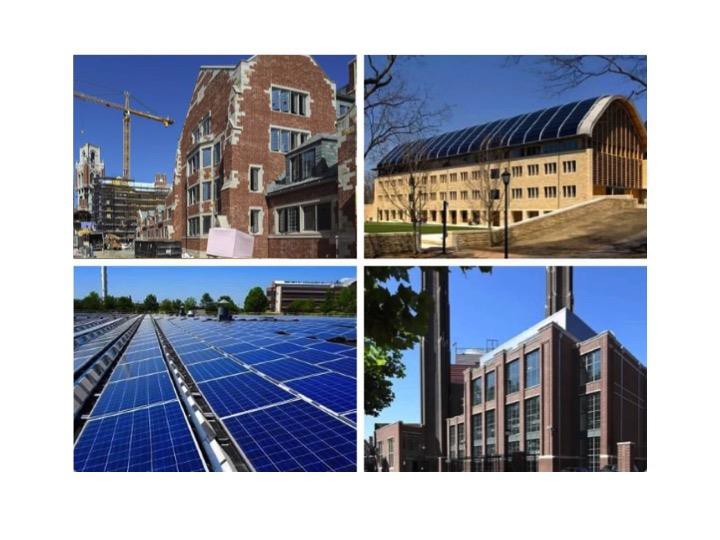 Midterm exam 	30%Final paper/presentation 	30%Class participation 	10%   Examples of Yale topics we will discuss inthis course; pictures from the Yale campus:     (upper left) a. Yale’s new residential      colleges and energy efficiency b. Kroon Hall,     with solar and geothermal renewable      energy   c. Yale power plant, co-generation     d. Yale solar plant